24.12.202019-ЭК-2дОсновы экономической теорииТема: Доход. Номинальный и реальный доход.Социальная нестабильность в обществе, часто приводит к разного рода конфликтам.Одной из задач государства, является предотвращение этих конфликтов и максимальное устранение общественного неравенства.Для того, чтобы определить уровень неравенства, государство проводит анализ величины доходов населения с целью дальнейшего их перераспределения между всеми уровнями общества.Денежные доходы населения выступают в виде совокупности всех материальных и нематериальных ценностей, воспроизведенных внутри собственных домашних хозяйств в течение определенного отрезка времени. Также к ним относятся финансовые средства, которые были получены из других внешних источников.Понятие и виды дохода населенияЭтот показатель играет важную роль при выявлении уровня потребления граждан той или иной страны.Поскольку реальный уровень доходности, напрямую отражает уровень потребления каждого человека, то его используют, чтобы сравнить благосостояние населения разных стран, городов и граждан с отличающимися условиями проживания. Чаще всего для этого используют несколько экономических показателей доходности, а именно, реальной и номинальной.Все доходы населения распределяются на несколько основных видов:Денежные - состоят из всевозможных поступлений в бюджет семьи исключительно в виде денежных средств;Натуральные - к этой категории доходов относится продукция, произведенная за счет собственных средств;Номинальные доходы - составляют суму денежных поступлений населения. Они рассчитываются без учета налогов и скачков цен на товары, услуги первой необходимости;Реальные доходы - по своей сути идентичны номинальным. Отличие их в том, что при расчете учитывается влияние налогов и уровня цен (инфляции);Совокупные - доходы, которые состоят из вышеперечисленных видов доходов (натуральных и денежных);Реальные располагаемые - Под этим видом понимаются текущие денежные доходы, с вычетом всех налогов и регулярных обязательных платежей, а также учитывается рост или падение цен.Поскольку оплата труда - является всегда основным доходом большинства граждан, то заработную плату распределяют на номинальную и реальную.Номинальная - средства, полученные работником за установленный промежуток времени. Величина ее указана в трудовом договоре между работодателем работником.Реальная заработная плата - показывает совокупность всех денежных средств, полученных за период времени с учетом изменения потребительских цен. Стоит учитывать то, что когда темпы роста номинальной заработной платы меньше темпов повышения общего уровня цен, то в этом случае способность заработной платы покрывать издержки будет постепенно уменьшаться.Что такое номинальный доходОн состоит из совокупности материальных благ и денежных средств, поступивших в бюджет за определенное время.Источников, при помощи которых формируется номинальный доход, очень много, и они могут быть самые разнообразные.Но, можно выделить основные:Прибыль, получаемая в следствии бизнес-деятельности;Оплата труда; арендная плата, получаемая владельцами собственности;Социальные трансфертные выплаты;Платежи, полученные по государственным программам;Прибыль, образовавшаяся при росте стоимости ценных бумаг (облигаций, долговых обязательств, акций);Средства, полученные за счет кредитов банков, займов;Лотерейные выигрыши; выплаты в виде компенсаций;Доход от продажи собственных вещей.Что такое реальные доходыИсходя из того, что реальные доходы характеризуют величину, которая выводится путем деления номинального дохода на показатель инфляции в настоящем времени и с вычетом налогов, то его еще можно отразить в совокупности товаров и услуг, приобретенных за сумму средств приравниваемую к номинальному доходу. Источники доходов этих двух основных видов идентичные.доход население номинальныйОтличительные особенностиОтличаются рассматриваемые показатели тем, что номинальный доход отражает сумму денег, которую получает семья в течении месяца, а реальный - совокупность товаров и услуг, которую семья сможет позволить себе приобрести за этот период. Поэтому, когда цены растут, то номинальный доход будет больше реального, и напротив, реальный доход будет выше, когда цены понижаются.Понимание важности денежных отношений в ежедневной деятельности людей, так же очень важна. Для повышения номинального дохода, нужно иметь представления о существовании льготных товаров, услуг.Также имеет место повышение квалификации в своей трудовой деятельности, которое приводит к приросту денежных поступлений в виде заработной платы.Величина общих денежных поступлений со стороны жителей в бюджет государства напрямую зависит от количества материальных благ, которое есть в запасе у каждой семьи.К этим благам относятся: недвижимость, земельные участки, транспорт, другие ценности. Все эти составляющие существенно повышают финансовое положение человека. Немаловажное значение присваивается денежным активам, которые находятся в пользовании каждого члена общества. Реальные доходы напрямую связаны с благосостоянием населения.Чтобы повысить уровень номинального дохода, жители страны продают свои услуги на рынке труда, ведут предпринимательскую деятельность или реализуют продукты домохозяйства. Реальный доход может повыситься, как говорилось выше, еще и за счет падения уровня цен и налогов. Кроме того, повышение реального дохода - это задача правительства страны. Она реализуется путем эффективного управления государственной финансовой системой и правильного ведения кредитно-денежной политики.Чем выше существующий темп инфляции, тем меньше товаров и услуг может позволить себе приобрести человек за счет полученных доходов. Самое резкое и неприятное снижение реальных доходов вызывает гиперинфляция. Она приводит не только к неожиданному падению доходности, но и к быстрому разрушению уровня жизни всего населения.Значение уровня доходов населения для государстваВ итоге можно сделать вывод. Реальные доходы жителей являются одним из самых важных показателей для правительства страны. Он помогает определить уровень материальной обеспеченности населения.Кроме того, с помощью этого показателя можно влиять на рост производительности работающего населения. Поэтому постоянно проводятся исследования новых способов расчета показателей уровня жизни.Стоит выделить способность величины реальных доходов общества влиять на социальный климат внутри государства. Количество материальных богатств у населения своим ростом мотивирует улучшение общего уровня жизни всей страны. Для этого должно соблюдаться только одно условие - равномерное распределение реальных доходов между всеми гражданами.Реальный доход, как экономический показатель, позволяет самым эффективным образом корректировать величину прибыли, получаемую всеми слоями населения, а также разработать новые методы увеличения уровня жизни в стране. Ведь, чем выше материальное положение общества, тем выше и стабильней уровень финансовых поступлений в государственный бюджет.Доходы жителей страны в настоящем времени находятся на недостаточно высоком уровне, для стабилизации экономической и социальной ситуации в государстве. Но правительство уделяет особое значение разработке законопроектов, планов и всевозможных методов, способствующих в ближайшем будущем, повышению общего уровня жизни для всех слоев населения.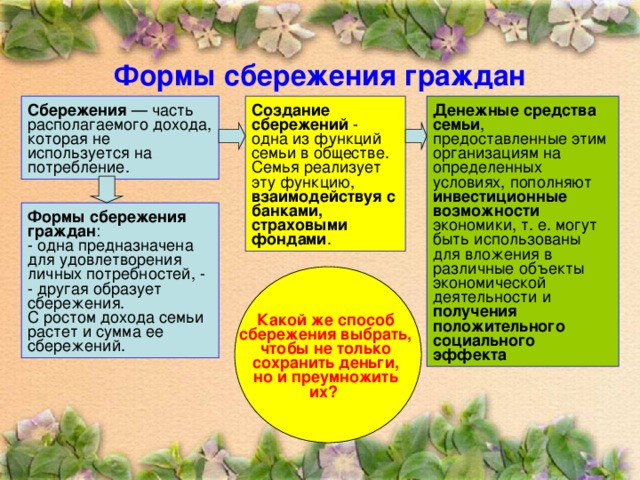 Вопросы для самоконтроляВ чем состоит сущность прибыли как экономической категории?Какие функции выполняет прибыль?В чем состоит различие в трактовках «бухгалтерской» и «экономической» прибыли?Определите составные элементы общей (балансовой) прибыли.Каким образом исчисляется прибыль от реализации продукции, работ. Услуг на предприятии?Преподаватель____________________________А.Ш.Урусбиева